Publicado en Ciudad de México, Playa del Carmen el 07/12/2020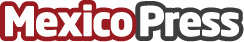 Laura Beristain es presidenta de la AALMACJunto a Sheinbaum, hermanarán a a Playa del Carmen con la Ciudad de México. Impulsarán acciones para que destinos turísticos se reactiven económicamenteDatos de contacto:José Gordiano+52 55 4907 7499Nota de prensa publicada en: https://www.mexicopress.com.mx/laura-beristain-es-presidenta-de-la-aalmac_1 Categorías: Nacional Turismo Quintana Roo Ciudad de México http://www.mexicopress.com.mx